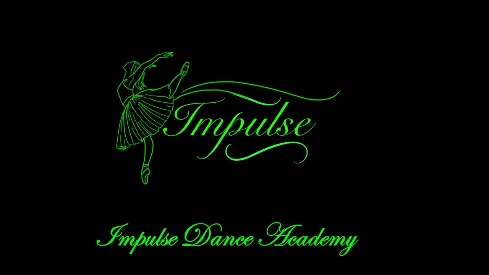 Registration FormStudent:_________________________                      _________________________                  ______________	      Last					         First				     DOB__________________________	           ________________________                    _______________	      Last						First				     Cell #__________________________________________	                   ______________________		         Address							EmailMedical Information:Please list any allergies, injuries, physical limitations/issues, special needs, or medication to be aware of. ____________________________________________________________________________________________________________________________________________________________________________________Emergency Contact (not listed above)__________________________ 	_____________________	     ________________	      Name		                    	   Cell #		          RelationshipAuthorization to consent to treat a minor in an emergency:	In any case of an emergency, of an accident/illness in your absence, Impulse Dance Academy staff has consent: With dance being a physical activity, injury may occur, but we take every precaution to ensure the safety of your child. If an injury may occur before, during, or after dance, Impulse Dance Academy staff and instructors are not responsible. Within dance activities, at any moment a student may decline to participate, if they deem to be harmful. With this, they must notify the instructor immediately of any physical limitations, which prevents full participation on the class and activity. To ensure the safety of my child, I will provide proper health insurance coverage for my child in the case of any injury/accident. By signing below, I understand and acknowledge, that Impulse Dance Academy does not assume any financial responsibility for medical assistance for my child. I understand that dance is considered a strenuous physical activities, in which by signing is giving consent for the student to participate. This authorization is given pursuant to the provisions of section 25.8 of the Civil Code of California. By signing, is authorization, or unless submitted in writing to revoke agreement. _____________________________________________ 		________________________Parent/Guardian/Student (if over age 18).				        Date